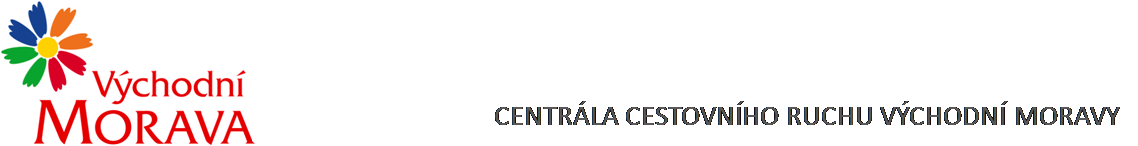 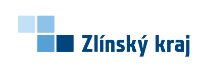 NAŠE ZNAČKA:	CCR064_2021-05VYŘIZUJE:	Mgr. Lenka KučerováTEL.:		XXXXXXXXXXXXXXXXXE-MAIL:		XXXXXXXXXXXXXXXXXZLÍN DNE:	11.8. 2021Objednávka č. CCR064_2021-05Objednáváme u Vás podle platných zákonných směrnic o odběru, dodávce zboží a službách následující:Polygrafické zpracování naší prezentace a její umístění v titulech:												termín zveřejnění:Leo Express – celostrana 165x240 mm 				10-12/2021KOMORA – celostrana 210x297 mm					zima 2022KOMORA Plus – PR článek – max. 4000 znaků + 1 fotografie	1.12. 2021COT.CZ - PR článek – max. 4000 znaků + 1 fotografie		1.12.2021COT.CZ – full banner 890x208 px					1.-31.12.2021KOMORA Plus – full banner 80x208 px				3.-31.1. 2022Dohodnutá cena:	91.000,- Kč vč. DPH Termín plnění:	 	10 - 12 / 2021, leden 2022Fakturační údaje:	Centrála cestovního ruchu Východní Moravy, o.p.s.			J. A. Bati 5520, 761 90 Zlín			IČ: 27744485Splatnost faktury: 30 dnůBankovní spojení: Česká spořitelna, a.s.Číslo účtu: XXXXXXXXXXXXXXXXXXXXXXX			Nejsme plátci DPH.S pozdravem……………………………………………….Mgr. Zuzana Vojtováředitelka